Compare la longueur des deux chemins.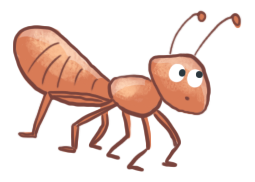 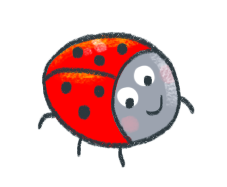 Les deux insectes vont-ils parcourir la même longueur ? Oui	□Non	□